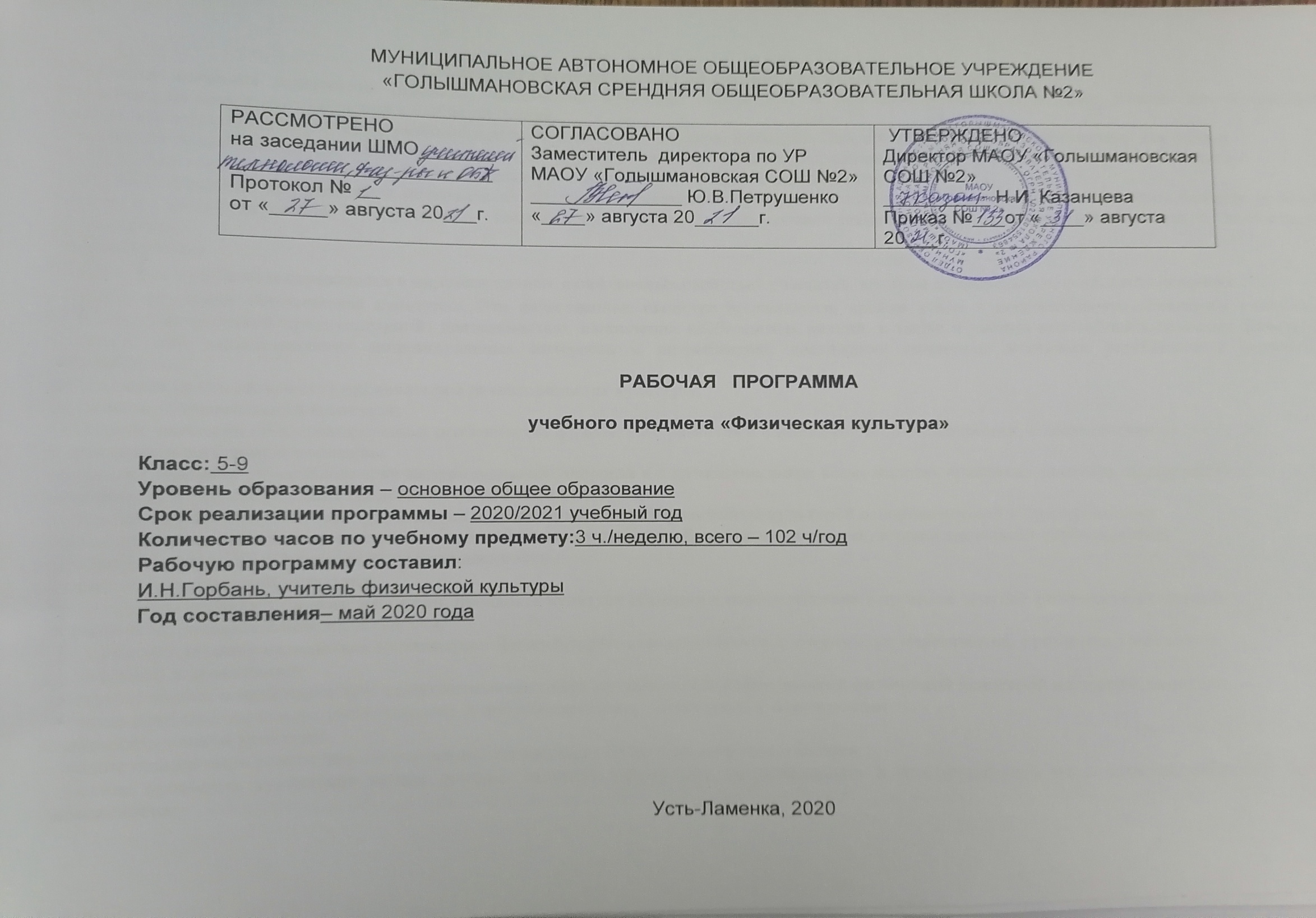 1.Планируемые результаты освоения учебного предмета.Результаты освоения содержания предмета «Физическая культура» определяют те итоговые результаты, которые должны демонстрировать школьники по завершении обучения в основной школе.Требования к результатам изучения учебного предмета выполняют двоякую функцию. Они, с одной стороны, предназначены для оценкиуспешности овладения программным содержанием, а с другой стороны, устанавливают минимальное содержание образования, которое вобязательном порядке должно быть освоено каждым ребенком, оканчивающим основную школу.Результаты освоения программного материала по предмету «Физическая культура» в основной школе оцениваются по трем базовым уровням,исходя из принципа «общее — частное — конкретное», и представлены соответственно метапредметными, предметными и личностнымирезультатами.1.1Личностные Личностные результаты отражаются в индивидуальных качественных свойствах учащихся, которые приобретаются в процессе освоенияучебного предмета «Физическая культура». Эти качественные свойства проявляются, прежде всего, в положительном отношении учащихся кзанятиям двигательной (физкультурной) деятельностью, накоплении необходимых знаний, а также в умении использовать ценности физическойкультуры для удовлетворения индивидуальных интересов и потребностей, достижения личностно значимых результатов в физическомсовершенстве.Личностные результаты могут проявляться в разных областях культуры. Вобласти познавательной культуры:• владение знаниями об индивидуальных особенностях физического развития и физической подготовленности, о соответствии ихвозрастным и половым нормативам;• владение знаниями об особенностях индивидуального здоровья и о функциональных возможностях организма, способах профилактикизаболеваний и перенапряжения средствами физической культуры;• владение знаниями по основам организации и проведения занятий физической культурой оздоровительной и тренировочнойнаправленности, составлению содержания занятий в соответствии с собственными задачами, индивидуальными особенностямифизического развития и физической подготовленности.В области нравственной культуры:• способность управлять своими эмоциями, проявлять культуру общения и взаимодействия в процессе занятий физической культурой,игровой и соревновательной деятельности;• способность активно включаться в совместные физкультурно-оздоровительные и спортивные мероприятия, принимать участие в ихорганизации и проведении;• владение умением предупреждать конфликтные ситуации во время совместных занятий физической культурой и спортом, разрешатьспорные проблемы на основе уважительного и доброжелательного отношения к окружающим.В области трудовой культуры:• умение планировать режим дня, обеспечивать оптимальное сочетание нагрузки и отдыха;• умение проводить туристские пешие походы, готовить снаряжение, организовывать и благоустраивать места стоянок, соблюдать правилабезопасности;• умение содержать в порядке спортивный инвентарь и оборудование, спортивную одежду, осуществлять их подготовку к занятиям испортивным соревнованиям.В области эстетической культуры:красивая (правильная) осанка, умение ее длительно сохранять при разнообразных формах движения и передвижений;• хорошее телосложение, желание поддерживать его в рамках принятых норм и представлений посредством занятий физической культурой;• культура движения, умение передвигаться красиво, легко и непринужденно.В области коммуникативной культуры:• владение умением осуществлять поиск информации по вопросам развития современных оздоровительных систем, обобщать,анализировать и творчески применять полученные знания в самостоятельных занятиях физической культурой;• владение умением достаточно полно и точно формулировать цель и задачи совместных с другими детьми занятийфизкультурнооздоровительной и спортивно-оздоровительной деятельностью, излагать их содержание;• владение умением оценивать ситуацию и оперативно принимать решения, находить адекватные способы поведения и взаимодействия спартнерами во время учебной и игровой деятельности.В области физической культуры:• владение навыками выполнения жизненно важных двигательных умений (ходьба, бег, прыжки, лазанья и др.) различными способами, вразличных изменяющихся внешних условиях;• владение навыками выполнения разнообразных физических упражнений различной функциональной направленности, техническихдействий базовых видов спорта, а также применения их в игровой и соревновательной деятельности;• умение максимально проявлять физические способности (качества) при выполнении тестовых упражнений по физической культуре.1.2Метапредметные Метапредметные результаты характеризуют уровень сформированности качественных универсальных способностей учащихся, проявляющихсяв активном применении знаний и умений в познавательной и предметно-практической деятельности. Приобретенные на базе освоениясодержания предмета «Физическая культура», в единстве с освоением программного материала других образовательных дисциплин,универсальные способности потребуются как в рамках образовательного процесса (умение учиться), так и в реальной повседневной жизниучащихся.Метапредметные результаты проявляются в различных областях культуры. Вобласти познавательной культуры:• понимание физической культуры как явления культуры, способствующего развитию целостной личности человека, сознания и мышления,физических, психических и нравственных качеств;• понимание здоровья как важнейшего условия саморазвития и самореализации человека, расширяющего свободу выбора профессиональнойдеятельности и обеспечивающего долгую сохранность творческой активности;• понимание физической культуры как средства организации здорового образа жизни, профилактики вредных привычек и девиантного(отклоняющегося) поведения.В области нравственной культуры:• бережное отношение к собственному здоровью и здоровью окружающих, проявление доброжелательности и отзывчивости к людям,имеющим ограниченные возможности и нарушения в состоянии здоровья;• уважительное отношение к окружающим, проявление культуры взаимодействия, терпимости и толерантности в достижении общих целейпри совместной деятельности;• ответственное отношение к порученному делу, проявление осознанной дисциплинированности и готовности отстаивать собственныепозиции, отвечать за результаты собственной деятельности.В области трудовой культуры:• добросовестное выполнение учебных заданий, осознанное стремление к освоению новых знаний и умений, качественно повышающихрезультативность выполнения заданий;• рациональное планирование учебной деятельности, умение организовывать места занятий и обеспечивать их безопасность;• поддержание оптимального уровня работоспособности в процессе учебной деятельности, активное использование занятий физическойкультурой для профилактики психического и физического утомления.В области эстетической культуры:• восприятие красоты телосложения и осанки человека в соответствии с культурными образцами и эстетическими канонами, формированиефизической красоты с позиций укрепления и сохранения здоровья;• понимание культуры движений человека, постижение жизненно важных двигательных умений в соответствии с их целесообразностью иэстетической привлекательностью;• восприятие спортивного соревнования как культурно-массового зрелищного мероприятия, проявление адекватных норм поведения,неантагонистических способов общения и взаимодействия. В области коммуникативной культуры:владение культурой речи, ведение диалога в доброжелательной и открытой форме, проявление к собеседнику внимания, интереса иуважения;владение умением вести дискуссию, обсуждать содержание и результаты совместной деятельности, находить компромиссы припринятии общих решений; владение умением логически грамотно излагать, аргументировать и обосновывать собственную точкузрения, доводить ее до собеседника.В области физической культуры:• владение способами организации и проведения разнообразных форм занятий физической культурой, их планирования и содержательногонаполнения;• владение широким арсеналом двигательных действий и физических упражнений из базовых видов спорта и оздоровительной физическойкультуры, активное их использование в самостоятельно организуемой спортивно-оздоровительной и физкультурнооздоровительнойдеятельности;• владение способами наблюдения за показателями индивидуального здоровья, физического развития и физической подготовленности,использование этих показателей в организации и проведении самостоятельных форм занятий физической культурой.1.3 Предметные Предметные результаты характеризуют опыт учащихся в творческой двигательной деятельности, который приобретается и закрепляется впроцессе освоения учебного предмета «Физическая культура». Приобретаемый опыт проявляется в знаниях и способах двигательнойдеятельности, умениях творчески их применять при решении практических задач, связанных с организацией и проведением самостоятельныхзанятий физической культурой.Предметные результаты, так же, как и метапредметные, проявляются в разных областях культуры.В области познавательной культуры:• знания по истории и развитию спорта и олимпийского движения, о положительном их влиянии на укрепление мира и дружбы международами;• знание основных направлений развития физической культуры в обществе, их целей, задач и форм организации;• знания о здоровом образе жизни, его связи с укреплением здоровья и профилактикой вредных привычек, о роли и месте физическойкультуры в организации здорового образа жизни. В области нравственной культуры:способность проявлять инициативу и творчество при организации совместных занятий физической культурой, доброжелательное иуважительное отношение к занимающимся, независимо от особенностей их здоровья, физической и технической подготовленности;умение оказывать помощь занимающимся при освоении новых двигательных действий, корректно объяснять и объективно оцениватьтехнику их выполнения; способность проявлять дисциплинированность и уважительное отношение к сопернику в условиях игровой исоревновательной деятельности, соблюдать правила игры и соревнований.В области трудовой культуры:• способность преодолевать трудности, выполнять учебные задания по технической и физической подготовке в полном объеме;• способность организовывать самостоятельные занятия физической культурой разной направленности, обеспечивать безопасность местзанятий, спортивного инвентаря и оборудования, спортивной одежды;• способность самостоятельно организовывать и проводить занятия профессионально-прикладной физической подготовкой, подбиратьфизические упражнения в зависимости от индивидуальной ориентации на будущую профессиональную деятельность.В области эстетической культуры:• способность организовывать самостоятельные занятия физической культурой по формированию телосложения и правильной осанки,подбирать комплексы физических упражнений и режимы физической нагрузки в зависимости от индивидуальных особенностейфизического развития;• способность организовывать самостоятельные занятия по формированию культуры движений, подбирать упражнения координационной,ритмической и пластической направленности, режимы физической нагрузки в зависимости от индивидуальных особенностей физическойподготовленности;• способность вести наблюдения за динамикой показателей физического развития и осанки, объективно оценивать их, соотнося собщепринятыми нормами и представлениями.В области коммуникативной культуры:• способность интересно и доступно излагать знания о физической культуре, грамотно пользоваться понятийным аппаратом;• способность формулировать цели и задачи занятий физическими упражнениями, аргументировано вести диалог по основам ихорганизации и проведения;• способность осуществлять судейство соревнований по одному из видов спорта, владеть информационными жестами судьи. В областифизической культуры:способность отбирать физические упражнения по их функциональной направленности, составлять из них индивидуальные комплексы дляоздоровительной гимнастики и физической подготовки;способность составлять планы занятий физической культурой с различной педагогической направленностью, регулировать величинуфизической нагрузки в зависимости от задач занятия и индивидуальных особенностей организма; способность проводитьсамостоятельные занятия по освоению новых двигательных действий и развитию основных физических качеств, контролировать ианализировать эффективность этих занятий.2. Содержание учебного курса.5 классЗнания о физической культуре История физической культуры. Олимпийские игры древности.Возрождение Олимпийских игр и олимпийского движения.История зарождения олимпийского движения в России. Олимпийское движение в России (СССР). Выдающиеся достижения отечественныхспортсменов на Олимпийских играх.Краткая характеристика видов спорта, входящих в программу Олимпийских игр. Физическаякультура в современном обществе.Организация и проведение пеших туристских походов. Требования к технике безопасности и бережное отношение к природе (экологическиетребования).Физическая культура (основные понятия). Физическое развитие человека.Физическая подготовка и ее связь с укреплением здоровья, развитием физических качеств.Организация и планирование самостоятельных занятий по развитию физических качеств.Техническая подготовка. Техника движений и ее основные показатели.Всестороннее и гармоничное физическое развитие.Адаптивная физическая культура.Спортивная подготовка.Здоровье и здоровый образ жизни.Профессионально-прикладная физическая подготовка.Физическая культура человека. Режим дня, его основное содержание и правила планирования.Закаливание организма. Правила безопасности и гигиенические требования.Влияние занятий физической культурой на формирование положительных качеств личности. Проведениесамостоятельных занятий по коррекции осанки и телосложения.Восстановительный массаж.Проведение банных процедур.Доврачебная помощь во время занятий физической культурой и спортом.Способы двигательной (физкультурной) деятельностиОрганизация и проведение самостоятельных занятий физической культурой. Подготовка к занятиям физической культурой.Выбор упражнений и составление индивидуальных комплексов для утренней зарядки, физкультминуток, физкультпауз (подвижных перемен).Планирование занятий физической культурой.Проведение самостоятельных занятий прикладной физической подготовкой.Организация досуга средствами физической культуры.Оценка эффективности занятий физической культурой. Самонаблюдение и самоконтроль.Оценка эффективности занятий физкультурно-оздоровительной деятельностью. Оценка техники движений, способы выявления иустранения ошибок в технике выполнения (технических ошибок).Измерение резервов организма и состояния здоровья с помощью функциональных проб.Физическое совершенствованиеФизкультурно-оздоровительная деятельность. Оздоровительные формы занятий в режиме учебного дня и учебной недели.Спортивно-оздоровительная деятельность с общеразвивающей направленностью Гимнастика с основами акробатики.Организующие команды и приемы. Акробатические упражнения и комбинации.Опорные прыжки.Легкая атлетика. выполнение видов и испытаний (тестов) и нормативов, предусмотренных Всероссийским физкультурно-спортивнымкомплексом "Готов к труду и обороне" (ГТО) Беговые упражнения. Прыжковые упражнения. Метание малого мяча.Лыжные гонки. Передвижения на лыжах. Подъемы, спуски, повороты, торможения.Спортивные игры. Баскетбол. Игра по правилам. Волейбол. Игра по правилам. Футбол. Игра по правилам.Прикладно-ориентированная подготовка. Прикладно-ориентированные упражнения.Упражнения общеразвивающей направленности. Общефизическая подготовка.Гимнастика с основами акробатики. Развитие гибкости, координация движений, силы, выносливости.Легкая атлетика. Развитие выносливости, силы, быстроты, координации движений.Лыжные гонки. Развитие выносливости, силы, координации движений, быстроты.Баскетбол. Развитие быстроты, силы, выносливости, координации движений. Футбол.Развитие быстроты, силы, выносливости.6 классЗнания о физической культуреИстория физической культуры. Олимпийские игры древности. Возрождение Олимпийских игр и олимпийского движения. Историязарождения олимпийского движения в России. Олимпийское движение в России (СССР). Выдающиеся достижения отечественных спортсменовна Олимпийских играх. Характеристика видов спорта, входящих в программу Олимпийских игр. Физическая культура в современном обществе.Организация и проведение пеших туристических походов. Требования к технике безопасности и бережному отношению к природе(экологические требования).Физическая культура (основные понятия). Физическое развитие человека. Физическая подготовка и ее связь с укреплением здоровья,развитием физических качеств. Организация и планирование самостоятельных занятий по развитию физических качеств. Техническаяподготовка. Техника движений и ее основные показатели. Всестороннее и гармоничное физическое развитие. Адаптивная физическая культура.Спортивная подготовка. Здоровье и здоровый образ жизни. Допинг. Концепция честного спорта. Профессионально – прикладная физическаяподготовка.Физическая культура человека. Режим дня, его основное содержание и правила планирования. Закаливание организма. Правила безопасностина формирование положительных качеств личности. Проведение самостоятельных занятий по коррекции осанки и телосложения.Восстановительный массаж. Проведение банных процедур. Первая помощь во время занятий физической культурой и спортом.Способы двигательной (физкультурной) деятельностиОрганизация и проведение самостоятельных занятий физической культурой. Подготовка к занятиям физической культурой. Выборупражнений и составление индивидуальных комплексов для утренней зарядки, физкультминуток и физкульпауз (подвижных перемен).Планирование занятий физической подготовкой. Проведение самостоятельных занятий прикладной физической подготовкой. Организациядосуга средствами физической культуры.Оценка эффективности занятий физической культурой. Самонаблюдение и самоконтроль. Оценка эффективности занятий физкультурно –оздоровительной деятельностью. Оценка техники движений, способы выявления и устранения ошибок в технике выполнения упражнений(технических ошибок). Измерение резервов организма и состояния здоровья с помощью функциональных проб.Физическое совершенствованиеФизкультурно-оздоровительная деятельность. оздоровительные формы занятий в режиме учебного дня и учебной недели. Индивидуальныекомплексы адаптивной (лечебной) и корригирующей физической культуры.Спортивно-оздоровительная деятельность с общеразвивающей направленностью.Гимнастика с основами акробатики.Организующие команды и приемы. Акробатические упражнения и комбинации. Ритмическая гимнастика (девочки). Опорные прыжки.Упражнения и комбинации на гимнастическом бревне (девочки). Упражнения и комбинация на гимнастической перекладине (мальчики).Упражнения и комбинации на гимнастических брусьях: упражнения на параллельных брусьях (мальчики); упражнения на разновысокихбрусьях (девочки).Легкая атлетика. Выполнение видов и испытаний (тестов) и нормативов, предусмотренных Всероссийским физкультурно-спортивнымкомплексом "Готов к труду и обороне" (ГТО) Беговые упражнения. Прыжковые упражнения. Метание малого мяча.Лыжные гонки. Передвижения на лыжах. Торможения, повороты, спуски.Спортивные игрыБаскетбол. Упражнения без мяча: основная стойка, передвижение приставными шагами с изменением направления движения, остановкадвумя шагами и прыжком, повороты без мяча и с мячом. Упражнения с мячом: ловля и передача мяча двумя руками от груди и одной рукой отплеча с места, с шагом, со сменой места после передачи; бросок мяча в корзину одной и двумя руками от груди с места и в движении. Ведениемяча в низкой, средней и высокой стойке на месте и в движении по прямой с изменением направления движения и скорости. Ведение безсопротивления защитника ведущей и не ведущей рукой. Вырывание и выбивание мяча. Тактика свободного нападения, позиционное нападениеи нападение быстрым прорывом. Игра по упрощенным правилам в мини — баскетбол. Упражнения общей физической подготовки.Волейбол. Упражнения без мяча: основная стойка; передвижения приставным шагом вправо и влево, лицом и спиной вперед. Упражненияс мячом: прямая нижняя подача через сетку; прием и передача мяча снизу, прием и передача мяча сверху двумя руками (на месте и в движенииприставными шагами). Передачи мяча над собой и через сетку. Тактические действия игроков передней линии в нападении и задней линии приприеме мяча. Игра в волейбол по правилам. Упражнения общей физической подготовки.Прикладно – ориентированная подготовка. Прикладно – ориентированные упражнения.Упражнения общеразвивающей направленности. Общефизическая подготовка.Гимнастика с основами акробатики. Развитие гибкости, координации движений, силы, выносливости.Легкая атлетика. Развитие выносливости, силы, быстроты, координации движений.Лыжная подготовка (лыжные гонки). Развитие выносливости, силы, координации движений, быстроты.Баскетбол. Развитие быстроты, силы, выносливости, координации движений.7 классЗнания о физической культуреИстория физической культуры. Олимпийские игры древности. Возрождение Олимпийских игр и олимпийского движения. История зарожденияолимпийского движения в России. Олимпийское движение в России (СССР). Выдающиеся достижения отечественных спортсменов наОлимпийских играх. Характеристика видов спорта, входящих в программу Олимпийских игр. Физическая культура в современном обществе.Организация и проведение пеших туристических походов. Требования к технике безопасности и бережному отношению к природе(экологические требования).Физическая культура (основные понятия). Физическое развитие человека. Физическая подготовка и ее связь с укреплением здоровья, развитиемфизических качеств. Организация и планирование самостоятельных занятий по развитию физических качеств. Техническая подготовка. Техникадвижений и ее основные показатели. Всестороннее и гармоничное физическое развитие. Адаптивная физическая культура. Спортивнаяподготовка. Здоровье и здоровый образ жизни. Допинг. Концепция честного спорта. Профессионально – прикладная физическая подготовка.Физическая культура человека. Режим дня, его основное содержание и правила планирования. Закаливание организма. Правила безопасности наформирование положительных качеств личности. Проведение самостоятельных занятий по коррекции осанки и телосложения.Восстановительный массаж. Проведение банных процедур. Первая помощь во время занятий физической культурой и спортом.Способы двигательной (физкультурной) деятельностиОрганизация и проведение самостоятельных занятий физической культурой. Подготовка к занятиям физической культурой. Выборупражнений и составление индивидуальных комплексов для утренней зарядки, физкультминуток и физкульпауз (подвижных перемен).Планирование занятий физической подготовкой. Проведение самостоятельных занятий прикладной физической подготовкой. Организациядосуга средствами физической культуры.Оценка эффективности занятий физической культурой. Самонаблюдение и самоконтроль. Оценка эффективности занятий физкультурно –оздоровительной деятельностью. Оценка техники движений, способы выявления и устранения ошибок в технике выполнения упражнений(технических ошибок). Измерение резервов организма и состояния здоровья с помощью функциональных проб.Физическое совершенствованиеФизкультурно-оздоровительная деятельность . оздоровительные формы занятий в режиме учебного дня и учебной недели. Индивидуальныекомплексы адаптивной (лечебной) и корригирующей физической культуры.Спортивно-оздоровительная деятельность с общеразвивающей направленностью.Гимнастика с основами акробатики.Организующие команды и приемы. Акробатические упражнения и комбинации. Ритмическая гимнастика (девочки). Опорные прыжки.Упражнения и комбинации на гимнастическом бревне (девочки). Упражнения и комбинация на гимнастической перекладине (мальчики).Упражнения и комбинации на гимнастических брусьях: упражнения на параллельных брусьях (мальчики); упражнения на разновысокихбрусьях (девочки).Легкая атлетика. выполнение видов и испытаний (тестов) и нормативов, предусмотренных Всероссийским физкультурно-спортивнымкомплексом "Готов к труду и обороне" (ГТО). Беговые упражнения. Прыжковые упражнения. Метание малого мяча.Лыжные гонки. Передвижения на лыжах. Торможения, повороты, спуски.Спортивные игрыБаскетбол. Упражнения без мяча: основная стойка, передвижение приставными шагами с изменением направления движения, остановкадвумя шагами и прыжком, повороты без мяча и с мячом. Упражнения с мячом: ловля и передача мяча двумя руками от груди и одной рукой отплеча с места, с шагом, со сменой места после передачи; бросок мяча в корзину одной и двумя руками от груди с места и в движении. Ведениемяча в низкой, средней и высокой стойке на месте и в движении по прямой с изменением направления движения и скорости. Ведение безсопротивления защитника ведущей и не ведущей рукой. Вырывание и выбивание мяча. Тактика свободного нападения, позиционное нападениеи нападение быстрым прорывом. Игра по упрощенным правилам в мини — баскетбол. Упражнения общей физической подготовки.Волейбол. Упражнения без мяча: основная стойка; передвижения приставным шагом вправо и влево, лицом и спиной вперед. Упражненияс мячом: прямая нижняя подача через сетку; прием и передача мяча снизу, прием и передача мяча сверху двумя руками (на месте и в движенииприставными шагами). Передачи мяча над собой и через сетку. Тактические действия игроков передней линии в нападении и задней линии приприеме мяча. Игра в волейбол по правилам. Упражнения общей физической подготовки.Прикладно – ориентированная подготовка. Прикладно – ориентированные упражнения.Упражнения общеразвивающей направленности. Общефизическая подготовка.Гимнастика с основами акробатики. Развитие гибкости, координации движений, силы, выносливости.Легкая атлетика. Развитие выносливости, силы, быстроты, координации движений.Лыжная подготовка (лыжные гонки). Развитие выносливости, силы, координации движений, быстроты.Баскетбол. Развитие быстроты, силы, выносливости, координации движений.8 классОсновы физической культуры и здорового образа жизниРоль физической культуры и спорта в формировании здорового образа жизни, профилактике вредных привычек. Оздоровительные системы физическоговоспитания и спортивная подготовка.Олимпийские игры древности и современности. Достижения отечественных и зарубежных спортсменов на олимпийских играх. Основные этапы развитияфизической культуры в России. История комплекса ГТО.Двигательные действия, физические качества, физическая нагрузка. Контроль за индивидуальным физическим развитием и физической подготовленностью,техникой выполнения упражнений, соблюдением режимов физической нагрузки. Выполнение комплекса ГТО.Правила поведения и техники безопасности при выполнении физических упражнений.Нормы этического общения и коллективного взаимодействия в игровой и соревновательной деятельности.Правила соревнований по одному из базовых видов спорта. Командные (игровые) виды спорта. Правила соревнований по баскетболу (мини-баскетболу),волейболу.Физкультурно-оздоровительная деятельностьС учетом состояния здоровья, уровня физического развития, физической подготовленности, медицинских показаний и климатических условий региона.Комплексы утренней и дыхательной гимнастики, гимнастики для глаз, физкультпауз (физкультминуток), элементы релаксации и аутотренинга.Комплексы упражнений для профилактики нарушений опорно-двигательного аппарата, регулирования массы тела и формирования телосложения.Комплексы упражнений для развития основных физических качеств, функциональных возможностей сердечно-сосудистой и дыхательной систем.Упражнения и комплексы из современных оздоровительных систем физического воспитания, адаптивной физической культуры.Способы закаливания организма (солнечные ванны, закаливание водой)Спортивно-оздоровительная деятельностьГимнастикаАкробатические упражнения и комбинации (кувырки, перекаты, стойки, упоры, прыжки с поворотами, перевороты).Гимнастические упражнения и комбинации на спортивных снарядах (висы, упоры, махи, перемахи, повороты, передвижения, стойки и соскоки). Гимнастическаяполоса препятствий.Опорные прыжки. Лазание по канату. Упражнения и композиции ритмической гимнастики, танцевальные движения.Легкая атлетика: спортивная ходьба, бег на короткие, средние и длинные дистанции, барьерный, эстафетный и кроссовый бег,прыжки в длину и высоту сразбега, метание малого мяча.Лыжная подготовка: основные способы передвижения на лыжах, техника выполнения спусков, подъемов, поворотов, торможений.Спортивные игры: технические приемы и тактические действия в баскетболе, волейболе.Специальная подготовка:баскетбол - передача мяча, ведение мяча, броски в кольцо, действия нападающего против нескольких защитников;волейбол - передача мяча через сетку, нижняя прямая подача, прием мяча после подачи.Подготовка к выполнению видов испытаний (тестов) и нормативов, предусмотренных Всероссийским физкультурно-спортивным комплексом "Готов к труду иобороне" (ГТО).9 классИстория физической культуры.История зарождения олимпийского движения в России. Олимпийское движение в России (СССР). Выдающиеся достижения отечественных спортсменов на Олимпийских играх.Физическая культура (основные понятия).Физическое развитие человека.Здоровье и здоровый образ жизни.Физическая культура человека.Режим дня и его основное содержание. Закаливание организма. Правила безопасности и гигиенические требования.Способы двигательной (физкультурной) деятельностиПодготовка к занятиям физической культурой. Организация досуга средствами физической культуры.Физическое совершенствованиеОздоровительные формы занятий в режиме учебного дня и учебной недели.Спортивно-оздоровительная деятельность с общеразвивающей направленностью.Гимнастика с основами акробатики. Организующие команды и приемы.Акробатические упражнения и комбинации.Опорные прыжки.Упражнения и комбинации на гимнастическом бревне (девочки).Упражнения и комбинации на гимнастической перекладине (мальчики).Упражнения и комбинации на гимнастических брусьях.Легкая атлетика. Подготовка к выполнению видов и испытаний (тестов) и нормативов, предусмотренных Всероссийским физкультурно-спортивным комплексом "Готов к труду и обороне" (ГТО)Беговые упражнения.Прыжковые упражнения. Метание малого мяча.Спортивные игры. Баскетбол, волейбол, футбол, лапта -  игра по упрощенным правилам.Упражнения общеразвивающей направленности.Общефизическая подготовка.Гимнастика с основами акробатики. Развитие гибкости, координации движений, силы, выносливости.Легкая атлетика. Развитие выносливости, силы, быстроты, координации движений.Кроссовая подготовка. Развитие выносливости координации движений, быстроты.Баскетбол, волейбол, футбол, лапта. Развитие быстроты, силы, выносливости, координации движений.3. Тематическое планирование 5 класс6 класс7 класс8 класс     9 классЦелевым приоритетом на уровне ООО является создание благоприятных условий для развития социально значимых отношений школьников, и, прежде всего, ценностных отношений:1. к семье как главной опоре в жизни человека и источнику его счастья;2. к труду как основному способу достижения жизненного благополучия человека, залогу его успешного профессионального самоопределения и ощущения уверенности в завтрашнем дне;3. к своему отечеству, своей малой и большой Родине как месту, в котором человек вырос и познал первые радости и неудачи, которая завещана ему предками и которую нужно оберегать;4. к природе как источнику жизни на Земле, основе самого ее существования, нуждающейся в защите и постоянном внимании со стороны человека;5. к миру как главному принципу человеческого общежития, условию крепкой дружбы, налаживания отношений с коллегами по работе в будущем и создания благоприятного микроклимата в своей собственной семье;6. к знаниям как интеллектуальному ресурсу, обеспечивающему будущее человека, как результату кропотливого, но увлекательного учебного труда;7. к культуре как духовному богатству общества и важному условию ощущения человеком полноты проживаемой жизни, которое дают ему чтение, музыка, искусство, театр, творческое самовыражение;8. к здоровью как залогу долгой и активной жизни человека, его хорошего настроения и оптимистичного взгляда на мир;9. к окружающим людям как безусловной и абсолютной ценности, как равноправным социальным партнерам, с которыми необходимо выстраивать доброжелательные и взаимоподдерживающие отношения, дающие человеку радость общения и позволяющие избегать чувства одиночества;10. к самим себе как хозяевам своей судьбы, самоопределяющимся и самореализующимся личностям, отвечающим за свое собственное будущее.Тематический блокПланируемые предметные результатыПланируемые предметные результатыВыпускник научитсяВыпускник получит возможность научитьсяЗнания о физической культуре-ориентироваться в понятиях «физическая культура», «режим дня»; характеризовать назначение утренней зарядки, физкультминуток и физкультпауз, уроков физической культуры, закаливания, прогулок на свежем воздухе, подвижных игр, занятий спортом для укрепления здоровья, развития основных физических качеств;-раскрывать на примерах положительное влияние занятий физической культурой на успешное выполнение учебной и трудовой деятельности, укрепление здоровья и развитие физических качеств;-ориентироваться в понятии «физическая подготовка»: характеризовать основные физические качества (силу, быстроту, выносливость, равновесие, гибкость) и демонстрировать физические упражнения, направленные на их развитие;-характеризовать способы безопасного поведения на уроках физической культуры и организовывать места занятий физическими упражнениями и подвижными играми (как в помещениях, так и на открытом воздухе).-выявлять связь занятий физической культурой с трудовой и оборонной деятельностью;-характеризовать роль и значение режима дня в сохранении и укреплении здоровья;-планировать и корректировать режим дня с учётом своей учебной и внешкольной деятельности, показателей своего здоровья, физического развития и физической подготовленности.Способы физкультурной деятельности-отбирать упражнения для комплексов утренней зарядки и физкультминуток и выполнять их в соответствии с изученными правилами;-организовывать и проводить подвижные игры и простейшие соревнования во время отдыха на открытом воздухе и в помещении (спортивном зале и местах рекреации),-соблюдать правила взаимодействия с игроками;-измерять показатели физического развития (рост и масса тела) и физической подготовленности (сила, быстрота, выносливость, равновесие, гибкость) с помощью тестовых упражнений; вести систематические наблюдения за динамикой показателей.-вести тетрадь по физической культуре с записями режима дня, комплексов утренней гимнастики, физкультминуток, общеразвивающих упражнений для индивидуальных занятий, результатов наблюдений за динамикой основных показателей физического развития и физической подготовленности;-целенаправленно отбирать физические упражнения для индивидуальных занятий по развитию физических качеств;-выполнять простейшие приёмы оказания доврачебной помощи при травмах и ушибах.Физическое совершенствование-выполнять упражнения по коррекции и профилактике нарушения зрения и осанки, упражнения на развитие физических качеств (силы, быстроты, выносливости, гибкости, равновесия); оценивать величину нагрузки по частоте пульса (с помощью специальной таблицы);-выполнять организующие строевые команды и приёмы;-выполнять акробатические упражнения (кувырки, стойки, перекаты);-выполнять гимнастические упражнения на спортивных снарядах (перекладина, гимнастическое бревно);-выполнять легкоатлетические упражнения (бег, прыжки, метания и броски мячей разного веса и объёма);-выполнять игровые действия и упражнения из подвижных игр разной функциональной направленности.-сохранять правильную осанку, оптимальное телосложение;-выполнять эстетически красиво гимнастические и акробатические комбинации;-играть в баскетбол, футбол и волейбол по упрощённым правилам;-выполнять тестовые нормативы по физической подготовке;-выполнять передвижения на лыжах№ п/пВид программного материалаКол-во часовФормируемые социально значимые и ценностные отношенияВид программного материалаКол-во часовФормируемые социально значимые и ценностные отношенияВид программного материалаКол-во часовФормируемые социально значимые и ценностные отношения1Основы знаний о физической культуре6111111Олимпийские игры древности. Возрождение Олимпийских игр и олимпийского движения.Физическая подготовка и ее связь с укреплением здоровья, развитием физических качеств.Организация и планирование самостоятельных занятий по развитию физических качеств.Физическая культура человека. Режим дня, его основное содержание и правила планирования.Закаливание организма. Правила безопасности и гигиенические требования.Доврачебная помощь во время занятий физической культурой и спортом.61111116,86,86,86,86,86,82Баскетбол21Стойка и передвижения игрока. Ведение мяча на месте.16,8Остановка прыжком. Ловля мяча двумя руками от груди на месте в парах.16,8Стойка и передвижения игрока. Бросок двумя руками от головы после ловли.16,8Ловля мяча двумя руками от груди на месте в парах с шагом. Игра в мини-баскетбол.16,8Игра в мини-баскетбол. Развитие координационных качеств.16.8Ведение мяча на месте. Ловля мяча двумя руками от груди на месте в круге16,8Бросок двумя руками снизу в движении. Терминология баскетбола.16,8Ведение мяча с изменением скорости. Игра в мини-баскетбол.16,8Позиционное нападение 5:0 . Игра в мини-баскетбол.16.8Ведение мяча с изменением скорости и высоты отскока.16,8Игра в мини-баскетбол. Развитие координационных качеств.16,8Ведение мяча ведущей и не ведущей руками по прямой.16,8Вырывание и выбивание мяча. Бросок одной рукой от плеча на месте.16,8Вырывание и выбивание мяча. Бросок одной рукой от плеча на месте.16,8Бросок одной рукой от плеча на месте. Нападение быстрым прорывом.16,8Взаимодействие двух игроков. Нападение быстрым прорывом.16,8 Стойка и передвижения игрока.16,8Техника ведения и бросков мяча.16,8Игра в мини-баскетбол.16,8Позиционное нападение 5:0 без изменения позиции игроков.16,8Игра в мини-баскетбол.16,83Гимнастика с элементами акробатики18Строевые упражнения. Вис согнувшись, вис прогнувшись, смешанные висы.Наклон вперед из положения стоя с прямыми ногами на полу(достать пальцами пол).16,8Подтягивание в висе. Развитие силовых способностей.16,8Висы. Строевые упражнения. Нормы гто,подтягивание на высокой перекладине.16,8Строевые упражнения. Висы.16,8Подтягивание в висе. Развитие силовых способностей.16,8Строевые упражнения. Подтягивание в висе.16,8Опорный прыжок, строевые упражнения.16,8Вскок в упор присев. Развитие силовых способностей.Нормы гто, прыжок в длину с места.16,8Перестроение из колонны. Вскок в упор присев.16,8Вскок в упор присев. Развитие силовых способностей.16,8Строевой шаг. Кувырок вперёд. Эстафеты.16,8Строевой шаг. Кувырок вперёд. Эстафеты.16,8Кувырок вперёд и назад. Эстафеты.16,8Кувырок вперёд и назад. Стойка на лопатках16,8Кувырок вперёд и назад. Стойка на лопатках16,8Кувырок вперёд и назад. Стойка на лопатках16,8Кувырок вперёд и назад. Стойка на лопатках.16,8Кувырок вперёд и назад. Стойка на лопатках.16,84Легкая атлетика24Требования к учащимся на  уроках физ культуры. Правила ТБ.16,8Бег на короткие дистанции с высокого старта.Техника челночного бега.Бег 60(м).16,8Тестирование челночного бега. 3 Х 10 метров..Бег 60 (м) нормы гто.16,8Тестирование прыжка в длину с места. Метание мяча.Сгибание разгибание рук в упоре лежа на полу16.8 Метание  мяча 150(гр),нормы гто.16,8Обучение отталкиванию в прыжках в длину с разбега.Нормы гто,сгибание разгибание рук в упоре лежа на полу.16,8Обучение отталкиванию в прыжках с 5-7 шагов с разбега. Метание в горизонтальную цель.Бег 1,5км16,8Прыжок с 7-9 шагов разбега. Метание в горизонтальную цель.Бег 1,5км(мин,с),нормы гто.16,8Техника исполнения прыжка в длину с разбега.16,8Метание  мяча в вертикальную цель с 5-6 м.16,8Развитие выносливости. Бег в равномерном темпе 5 мин.16,8Развитие выносливости. Бег в равномерном темпе 6 мин.16,8Прыжок в высоту способом перешагивания 16,8Прыжок в высоту способом перешагивания16,8Прыжок в высоту с разбега. Метание теннисного мяча.16,8Прыжок в высоту с разбега на результат.16,8Высокий старт до 10-15 м, бег с ускорением 30-40 м.16,8Высокий старт до 10-15 м, бег с ускорением 40-50 м.16,8Бег на результат 60 м. Прыжок в длину.16,8Специальные беговые упражнения .16,8Прыжок с 7-9 шагов разбега. Метание малого мяча.16,8Прыжок с 7-9 шагов разбега. Метание малого мяча.16,8Прыжок в длину 15-17 беговых шагов способом «согнув ноги».16,8Метание малого мяча на результат.16,85Лыжная подготовка18ТБ на уроках лыжной подготовки. Совершенствование техники скольжения.16,8Спуск в высокой стойке и подъём «ёлочкой».16,8Техника скольжения в скользящем шаге и коньковом ходе без палок.16,8Спуск в высокой стойке и подъём «ёлочкой»16,8Согласование движений рук и ног в скольжении и подъёме.16,8Совершенствование техники скольжения.16,8Совершенствование техники конькового хода.Бег на лыжах 2 км(мин,сек)16,8Одновременный и попеременный двухшажный  ход.16,8Одновременный двухшажный и  бесшажный  ход.16,8Одновременный двухшажный и  бесшажный  ход.16,8Обучение второму скользящему шагу с перемещением палок.16,8Техника попеременного  двухшажного хода.16,8Совершенствование техники попеременного  двухшажного хода.16,8Совершенствование техники способов передвижения на лыжах.16,8Техника способов передвижения на лыжах на результат.16,8Спуск в стойке и торможение «плугом» на результат.16,8Техника выполнения одновременного двухшажного хода.16,8Техника выполнения попеременного двухшажного хода, прохождение дистанции1км.16,86Волейбол9Волейбол(9ч.). Стойка игрока. Перемещение в стойке.16,8Перемещения в стойке приставными шагами.16,8Техника приема и передач мяча.16,8Техника подачи мяча.16,8Техника прямого нападающего удара.16,8Комбинации из освоенных элементов: прием, передача, удар.16,8Игра в волейбол по упрощённым правилам.16,8Игра в мини-волейбол.16,8Игра по упрощенным правилам мини-волейбола.16,87Футбол66,8 Стойки игрока; перемещения в стойке.16,8Техника остановки мяча и ударов по мячу.16,8Техника ведения мяча16,8Удары по воротам. Игра вратаря.16,8Комбинации из освоенных элементов.16,8Игра в футбол по упрощенным правилам.Итого                                                                                                                                             102ч.№ п/пВид программного материалаКол-во часовФормируемые социально значимые и ценностные отношенияВид программного материалаКол-во часовФормируемые социально значимые и ценностные отношения1.1Основы знаний о физической культуре6 ч.История физической культуры.16,8Физическая культура (основные понятия).16,8Физическая культура человека.16,8Способы двигательной (физкультурной) деятельности16,8Организация и проведение самостоятельных занятий физической культурой.16,8Оценка эффективности занятий физической культурой.16,81.2Спортивные игры (баскетбол, волейбол)42ИОТ при проведении занятий по баскетболу. Стойки и передвижения игроков. Правила игры в баскетбол.16,8Передача мяча двумя руками от груди в движении. ГТО Тестирование – прыжок в длину с места.16,8Сочетание приемов ведения, передачи, броска. ГТО Тестирование – наклон вперед стоя.16,8Передача мяча одной рукой от плеча на месте. Ведение мяча с изменением направления и высоты отскока.16,8Оценка техники ведения мяча с изменением направления и высоты отскока.ГТОТестирование -  поднимание туловища за 30 сек.16,8Передача мяча одной рукой от плеча в движении. Игра в мини-баскетбол.16,8Бросок мяча одной рукой от плеча в движении после ловли мяча.16,8Передача мяча двумя руками от груди в парах с пассивным сопротивлением. Игра(2 х 2, 3 х 3).16,8ИОТ при проведении занятий по волейболу. Стойки и передвижения игрока. Передача мяча сверху двумя руками в парах.16,8Прием мяча снизу двумя руками в парах через зону. Нижняя прямая подача мяча.16,8Нижняя прямая подача мяча. Эстафеты. Игра по упрощенным правилам.16,8Передача мяча сверху двумя руками в парах и тройках через зону, через сетку. Игра.16,8Прием мяча снизу двумя руками в парах в зоне и через зону. Игра.16,8Нижняя прямая подача мяча. Игра по упрощенным правилам.16,8Баскетбол. Передача мяча одной рукой в парах на месте и в движении. Игра       (2 х 2, 3 х 3).16,8Бросок мяча одной рукой от плеча в движении после ловли мяча. Игра  (2 х 2, 3 х 3).16,8Оценка техники броска мяча одной рукой от плеча в движении после ловли мяча. Игра  (2 х 2, 3 х 3).16,8Волейбол.Прием мяча снизу двумя руками в парах в зоне и через зону.16,8Прямой нападающий удар после подбрасывания мяча партнером.16,8Оценка техники передачи мяча сверху двумя руками в парах.  Нижняя прямая подача мяча в заданную зону.16,8Прием мяча снизу двумя рукам после подачи. Игра по упрощенным правилам.16,8Прямой нападающий удар после подбрасывания мяча партнером. Игра по упрощенным правилам.16,8Оценка техники приема мяча снизу двумя руками в парах. Позиционное нападение (6-0).16,8Бросок мяча одной рукой от плеча в движении после ведения мяча.16,8Передача мяча двумя руками от головы в парах. Игра  (2 х 2, 3 х З).16,8Сочетание приемов ведения, остановки, броска. Игра  (2 х 2. 3 х 1).16,8Перехват мяча. Бросок одной рукой от плеча после остановки.16,8Передачи мяча двумя руками от груди в тройках в движении.16,8Ведение мяча правой (левой)рукой. Перехват мяча.16,8Прямой нападающий удар после подбрасывания мяча партнером. Тактика свободного нападения.16,8Комбинации из разученных элементов в парах. Нижняя прямая подача мяча.16,8Прием мяча снизу двумя руками после подачи. Эстафеты.16,8Оценка техники нижней прямой подачи мяча. Игра по упрощенным правилам.16,8Комбинации из разученных элементов передвижений (перемещений в стойке, остановки, ускорения). Игра по упрощенным правилам.16,8Передача мяча сверху двумя руками в парах и через сетку. Игра.16,8Позиционное нападение (5:0).16,8Ведение мячас пассивным сопротивлением защитника.16,8Оценка техники броска одной рукой от плеча после остановки. ГТО  Тестирование -  поднимание туловища.16,8Передачи мяча в тройках в движении со сменой места. ГТО. Тестирование – прыжок в длину с места.16,8Позиционное нападение через заслон. ГТО Тестирование – подтягивание.16,8Оценка техники передачи мяча в тройках в движении со сменой места.16,8Нападение быстрым прорывом (2 х 1).ГТОТестирование – наклон вперед, стоя6,81.3Гимнастика с элементами акробатики18ИОТ при проведении занятий по гимнастике. Висы. Строевые упражнения16,8Строевые упражнения. Подъем переворотом в упор. Подтягивание.16,8Сед ноги врозь (м.). Вис лежа. Вис присев (д.). ОРУ с гимнастической палкой.16,8Подъем переворотом в упор. Развитие силовых способностей.16,8Сед ноги врозь (м.). Вис лежа. Вис присев (д.). Эстафеты.16,8Оценка техники выполнения упражнений. Подъем переворотом в упор. Сед ноги врозь (м.). Вис лежа. Вис присев (д.). Выполнение подтягивания в висе.16,8Разучить: прыжок ноги врозь  (козел в ширину, высота 100-110 см).16,8Прыжок ноги врозь. Строевые упражнения  16,8Выполнение комплекса упражнений с обручем. Упражнения на гимнастической скамейке. 16,8Прыжок ноги врозь. Эстафеты.16,8Упражнения на гимнастической скамейке. Строевые упражнения16,8Выполнение прыжка ноги врозь (на оценку).16,8Акробатика. Кувырки вперед, назад, стойка на лопатках. Два кувырка вперед слитно.16,8Два кувырка вперед слитно. «Мост» из положения стоя (с помощью). Лазание по канату в три приема.16,8Лазание по канату в два приема. Игра «Не дай обручу упасть».16,8Комбинация из разученных приемов.ОРУ с мячом.16,8Совершенствование комбинации из разученных элементов.16,8Оценка техники выполнения кувырков. Лазание по канату.16,81.4Легкая атлетика21Т.Б. на уроках по легкой атлетике Высокий  старт16,8Спринтерский бег. Специальные беговые упражнения16,8Бег 30м. Финиширование.Тестирование - бег 30м.16,8Эстафетный бег (передача палочки). Бег (3 x10м).16,8Бег 60 м на результат.Специальные беговые упражнения16,8Прыжок в длину способом «согнув ноги» с 7-9 шагов разбега, отталкивание. Метание малого мяча.16,8Прыжок в длину с 7-9 шагов, приземление. Метание мяча на дальность.Тестирование – подтягивание.16,8Прыжок в длину с 7-9шагов. Метание мяча на дальность.16,8Оценка техники выполнения прыжка в длину с разбега и метания мяча в цель.46,8Бег на средние дистанции.Тестирование – бег 1000 м16,8Бег 1000 м на результат.16,8ИОТ при проведении занятий по легкой атлетике. Высокий старт (15-30 м).16,8Бег по дистанции (40-50 м).Специальные беговые упражнения16,8Высокий старт (15-30 м).Финиширование. Тестирование - бег 30м.16,8Бег по дистанции  (50 -60 м).Финиширование.16,8Бег (60м)на результат. Эстафеты.16,8Прыжок в высоту с 7-9 шагов разбега способом «перешагивание». Подбор разбега и отталкивание. Метание теннисного мяча с 3-5 шагов на заданное расстояние. Тестирование – бег (1000м).16,8Метание теннисного мяча с 3-5 шагов на дальность. Прыжок в высоту.16,8Оценкатехники  метания теннисного мяча с 3-5 шагов на дальность.16,8Оценка техники  прыжка в высоту с 7-9 шагов разбега способом «перешагивание».16,8Соревнования по легкой атлетике.16,81.5Лыжная подготовка15Попеременный двушажный ход. Повороты в движении.16,8Повороты переступанием в движении. Оценка техники выполнения попеременного  двушажного хода.16,8Одновременный бесшажный ходы.16,8Одновременный двушажный ход.16,8Оценка выполнения техники одновременных ходов на учебном кругу.16,8Спуски и подъемы на склонах. Подъем «елочкой».16,8Дистанция 1 км на результат. Спуски и подъемы. Подъем «елочкой».16,8Торможение и поворот упором. 16,8Спуски и подъемы. Торможение и поворот упором.16,8Совершенствовать технику спусков и подъемов на склонах.16,8Прохождение дистанции 2 км на результат.16,8Развитие скоростной выносливости: повторныеотрезки  2-3 раза х 300 м.16,8Лыжная эстафета. Развитие скоростной выносливости.16,8Обучение технике конькового хода (свободный стиль.)16,8Совершенствование техники конькового хода. Сдача текущих задолженностей.16,8Итого102№ п/пВид программного материалаКол-во часовФормируемые социально значимые и ценностные отношения1.1Основы знаний о физической культуреВ процессе урокаИстория физической культуры.В процессе урокаФизическая культура (основные понятия).В процессе урокаФизическая культура человека.В процессе урокаСпособы двигательной (физкультурной) деятельностиВ процессе урокаОрганизация и проведение самостоятельных занятий физической культурой.В процессе урокаОценка эффективности занятий физической культурой.В процессе урока1.2Спортивные игры (баскетбол)20ТБ на уроках по баскетболу. Строевые упражнения. Медленный бег. ОРУна месте и в движении. Стойка игрока, перемещения, остановка повороты. Ведение мяча в разных стойках. Учебная 2-х сторонняя игра.16,8Строевые упражнения. Медленный бег. ОРУна месте и в движении. Ведение мяча в разных стойках. Броски мяча с различных дистанций. Броски мяча с различных дистанций.16,8Строевые упражнения. Медленный бег. ОРУна месте и в движении. Ведение мяча в разных стойках. Ловля и передача мяча на месте и в движении. Штрафные броски.16,8Строевые упражнения. Медленный бег. ОРУна месте и в движении. Ведение мяча в разных стойках. Ловля и передача мяча на месте и в движении. Броски мяча с различных дистанций.16,8Строевые упражнения. Медленный бег. ОРУна месте и в движении. Ведение мяча в разных стойках. Стойка игрока, перемещения, остановка повороты. Броски мяча после ведения и 2-х шагов.16,8Строевые упражнения. Медленный бег. ОРУна месте и в движении. Ведение мяча в разных стойках. Стойка игрока, перемещения, остановка повороты. Броски мяча с различных дистанций.16,8ТБ на уроках по баскетболу.Строевые упражнения. Медленный бег, ОРУ на месте и в движении. Стойка, перемещение, остановка, повороты. Ведение мяча в различной стойке.16,8Строевые упражнения. Медленный бег, ОРУ на месте и в движении. Броски с различных дистанций. Эстафеты с элементами баскетбола. Учебная 2-х сторонняя  игра.16,8Строевые упражнения. Медленный бег, ОРУ на месте и в движении. Штрафные броски. Эстафеты с элементами баскетбола.16,8Строевые упражнения. Медленный бег, ОРУ на месте и в движении. Штрафные броски. Учебная 2-х сторонняя  игра.16,8Строевые упражнения. Медленный бег, ОРУ на месте и в движении. Передача и ловля мяча. Учебная 2-х сторонняя  игра.16,8Строевые упражнения. Медленный бег, ОРУ на месте и в движении. Стойка, перемещение, остановка, повороты. Ведение мяча в различной стойке.116,8Строевые упражнения. Медленный бег, ОРУ на месте и в движении. Передача и ловля мяча. 2 шага бросок после ведения.16,8Строевые упражнения. Медленный бег, ОРУ на месте и в движении. 2 шага бросок после ведения. Эстафеты с элементами баскетбола.16,8Строевые упражнения. Медленный бег, ОРУ на месте и в движении. Штрафные броски. Учебная 2-х сторонняя  игра.16,8Строевые упражнения. Медленный бег, ОРУ на месте и в движении. Эстафеты с элементами баскетбола. Учебная 2-х сторонняя  игра.16,8Строевые упражнения. Медленный бег, ОРУ на месте и в движении. Ведение мяча в различной стойке. Броски с различных дистанций.16,8Строевые упражнения. Медленный бег, ОРУ на месте и в движении. Ведение мяча в различной стойке. Учебная 2-х сторонняя  игра.16,8Строевые упражнения. Медленный бег, ОРУ на месте и в движении. 2 шага бросок после ведения.16,8Строевые упражнения. Медленный бег, ОРУ на месте и в движении. Эстафеты с элементами баскетбола. Учебная игра.16,8Строевые упражнения. Медленный бег, ОРУ в движении. Ведение мяча. Стойка, перемещение, повороты, остановка. Учебная 2-х сторонняя  игра.16,81.3Гимнастика с элементами акробатики24ТБ на уроках по гимнастике. Строевые упражнения.  О.Р.У. Развитие силовых качеств (подтягивание,  пресс). ОФП (прыжки, гибкость, челночный бег).16,8Строевые упражнения.  О.Р.У. Лазание по канату. Упражнения на брусьях.16,8Строевые упражнения.  О.Р.У. Акробатика.  Развитие силовых качеств (подтягивание,  пресс). ОФП (прыжки, гибкость, челночный бег).16,8Строевые упражнения.  О.Р.У. Акробатика.  Упражнения на бревне.16,8Строевые упражнения.  О.Р.У. Упражнения на брусьях. Развитие силовых качеств (подтягивание,  пресс16,8Строевые упражнения.  О.Р.У. Акробатика.  ОФП (прыжки, гибкость,челночный бег).16,8Строевые упражнения.  О.Р.У. Упражнения на бревне. Упражнения на перекладине.16,8Строевые упражнения.  О.Р.У. Развитие силовых качеств (подтягивание, пресс). ОФП (прыжки, гибкость, челночный бег).16,8Строевые упражнения.  О.Р.У. Упражнения на бревне.16,8Строевые упражнения.  О.Р.У. Акробатика.  Упражнения на брусьях. ОФП (прыжки, гибкость,
 челночный бег).16,8Строевые упражнения.  О.Р.У. Акробатика.  Упражнения на перекладине.16,8Строевые упражнения.  О.Р.У. Лазание по канату. ОФП (прыжки, гибкость, челночный бег).16,8Строевые упражнения.  О.Р.У. Упражнения на бревне. Упражнения на перекладине.16,8Строевые упражнения.  О.Р.У. Акробатика.  Развитие силовых качеств (подтягивание,  пресс).16,8Строевые упражнения.  О.Р.У. Лазание по канату. Развитие силовых качеств (подтягивание,  пресс).16,8Строевые упражнения.  О.Р.У. Упражнения на брусьях. ОФП (прыжки, гибкость,челночный бег).16,8Строевые упражнения.  О.Р.У. Упражнения на бревне. Упражнения на брусьях.16,8Строевые упражнения.  О.Р.У. Акробатика.  Лазание по канату.16,8Строевые упражнения.  О.Р.У. Упражнения на перекладине. Развитие силовых качеств (подтягивание, пресс). ОФП (прыжки, гибкость,челночный бег).16,8Строевые упражнения.  О.Р.У. Акробатика.  Развитие силовых качеств (подтягивание,  пресс).16,8Строевые упражнения.  О.Р.У. Лазание по канату. Упражнения на перекладине. ОФП (прыжки, гибкость, челночный бег).16,8Строевые упражнения.  О.Р.У. Упражнения на перекладине. Развитие силовых качеств (подтягивание, пресс). ОФП (прыжки, гибкость, челночный бег).16,8Строевые упражнения.  О.Р.У. Акробатика.  Развитие силовых качеств (подтягивание,  пресс).16,8Строевые упражнения.  О.Р.У. Упражнения на перекладине. Развитие силовых качеств (подтягивание, пресс). ОФП (прыжки, гибкость, челночный бег16,81.4Легкая атлетика32Техника безопасности на уроках л/атлетики. Строевые упражнения. Медленный бег. ОРУна месте и в движении. Развитие выносливости. Подвижные игры с элементами л/атл.16,8Строевые упражнения. Медленный бег. ОРУна месте и в движении. Эстафеты с элементами л/атлетики. Развитие скор.-сил. к-в (прыжки, многоскоки).16,8Строевые упражнения. Медленный бег. ОРУна месте и в движении. Бег с низкого старта. Метание мяча.16,8Строевые упражнения. Медленный бег. ОРУна месте и в движении. Бег с низкого старта. Бег с ускорением 30 м. Развитие скор.-сил. к-в (прыжки, многоскоки)16,8Строевые упражнения. Медленный бег. Общеразвивающие упражнения на месте и в движении. Бег с ускорением 60 м. Прыжки в длину с разбега.16,8Строевые упражнения. Медленный бег. ОРУна месте и в движении. Метание мяча. Развитие сил. к-в.16,8Строевые упражнения. Медленный бег. ОРУ на месте и в движении. Развитие выносливости.  Подвижные игры с элементами л/атл.16,8Строевые упражнения. Медленный бег. ОРУна месте и в движении. Прыжки в длину с разбега. Эстафеты.16,8Строевые упражнения. Медленный бег. ОРУна месте и в движении. Метание мяча. Развитие выносливости  16,8Строевые упражнения. Медленный бег. ОРУна месте и в движении. Бег с низкого старта. Развитие скор.-сил. к-в (прыжки, многоскоки).16,8Строевые упражнения. Медленный бег. ОРУна месте и в движении.Бег с ускорением 60 м. Развитие скор.-сил. к-в (прыжки, многоскоки).16,8Строевые упражнения. Медленный бег. ОРУна месте и в движении. Метание мяча. Подвижные игры с элементами л/атл.16,8Строевые упражнения. Медленный бег. ОРУна месте и в движении. Развитие выносливости. Развитие сил. к-в (подтягивание, пресс).16,8Строевые упражнения. Медленный бег. ОРУна месте и в движении. Прыжки в длину с разбега. Развитие скор.-сил. к-в (прыжки, многоскоки).16,8Строевые упражнения. Медленный бег. ОРУна месте и в движении. Бег с ускорением 60 м. Прыжки в длину с разбега.16,8Строевые упражнения. Медленный бег. Общеразвивающие упражнения на месте и в движении. Метание мяча. Развитие выносливости  16,8Строевые упражнения. Медленный бег. ОРУна месте и в движении. Бег с ускорением 60 м. Эстафеты16,8Строевые упражнения. Медленный бег. ОРУна месте и в движении. Подвижные игры с элементами л/атл. Развитие сил. к-в (подтягивание, пресс).16,81.5Лыжная подготовка16ТБ на уроках по л/подготовке. Повороты на месте и в движении.16,8Попеременный 2-х шажный ход. Бег по дистанции до 3 км.16,8Попеременный 2-х шажный ход.16,8Спуски с горы. Бег по дистанции до 3 км.16,8Попеременный 2-х шажный ход. Бег по дистанции до 3 км.16,8Бег по дистанции до 3 км.16,8Подъем в гору различным способом. Спуски с горы.16,8Бег по дистанции до 3 км.16,8Попеременный 2-х шажный ход.16,8Спуски с горы.16,8Подъем в гору различным способом. Бег по дистанции до 3 км.16,8Повороты на месте  и в движении.16,8Попеременный 2-х шажный ход. Бег по дистанции до 3 км.16,8Повороты на месте  и в движении.16,8Бег по дистанции до 3 км.16,8Переход с попеременного на одновременный ход.16,81.6Волейбол10чТехника безопасности на уроке16,8Высокая стойка волейболиста16,8Нижний приём передача16,8Приём мяча в движении16,8Приём передача мяча в движении16,8Игра в волейбол56,8Итого                                                                                                                                        102ч.№ п/пВид программного материалаКол-во часовФормируемые социально значимые и ценностные отношенияКол-во часовФормируемые социально значимые и ценностные отношения1Основы знаний о физической культуреИстория физической культуры.История зарождения олимпийского движения в России. Олимпийское движение в России (СССР). Выдающиеся достижения отечественных спортсменов на Олимпийских играх.Физическая культура (основные понятия).Физическое развитие человека.Здоровье и здоровый образ жизни.Физическая культура человека.Режим дня и его основное содержание. Закаливание организма. Правила безопасности и гигиенические требования.Способы двигательной (физкультурной) деятельностиПодготовка к занятиям физической культурой. Организация досуга средствами физической культуры.Физическое совершенствованиеОздоровительные формы занятий в режиме учебного дня и учебной неделиВ процессе урокаВ процессе урока2Легкая атлетика                                                                                                                     24ч.Лёгкая атлетика. Высокий старт. Теоретические знания.16,8Бег с ускорением. Теоретические знания.16,8Бег с ускорением. Теоретические знания.16,8Низкий старт. Теоретические знания.16,8Низкий старт.16,8Прыжок в длину с разбега. Теоретические знания.16,8Бег 60 м. – КУ. Подготовке к сдаче нормативовГТО. 16,8Прыжки в длину с разбега. Метание малого мяча. Теоретические знания.16,8Прыжки в длину с разбега. Метание малого мяча.16,8Бег от 5 до 10 мин.Подготовка к сдаче нормативов ГТО.16,8Метание малого мяча с 4-5 бросковых шагов на заданное расстояние16,8Бег на средние дистанции16,8Развитие скоростно- силовых качеств.16,8Прыжки в высоту способом «перешагивания» Теоретические знания. 16,8Прыжки в высоту способом «перешагивания» 16,8Лёгкая атлетика.16,8Бег 60 метров Подготовке к сдаче нормативов ГТО.16,8Метание теннисного мяча на дальность 16,8Метание малого мяча с расстояния 4-5 метров16,8Прыжки в длину с7 - 9 шагов разбега16,8Бросок набивного мяча(2 кг.)16,8Кроссовая подготовка 1км.16,8Легкая атлетика. Подготовке к сдаче нормативов ГТО.16,8Легкая атлетика.16,83Гимнастика с элементами акробатики21ч.Акробатика 46,8Лазание по канату16,8Подъем переворотом46,8Подтягивание 26,8Опорный прыжок46,8Висы и упоры66,84Спортивные игры33ч.Передача сверху и приём снизу двумя руками. Теоретические знания. 16,8Повороты с мячом и без мяча16,8Передача сверху и приём снизу двумяруками.16,8Ведение мяча с изменением направления движения Теоретические знания. 16,8Подачиволейбольного мяча16,8Передачи баскетбольного мяча16,8Челночныйбег.Подготовка к сдаче нормативов ГТО.16,8Броски мяча по кольцу.16,8Верхняя передача мяча двумя руками.Теоретические знания.16,8Ведение мяча в движении16,8Учебная игра46,8Учебная игра 3х3, 3х216,8Бросок мяча двумя руками от головы с места с сопротивлением16,8Учебно – тренировочная игра по упрощенным правилам 5х5 16,8Стойка и перемещение игрока 16,8Передача мяча сверху двумя руками на месте и после движения16,8Передача мяча сверху двумя руками 16,8Нижняя прямаяподача мяча16,8Нижняя прямая подача мяча через сетку 16,8Передача мяча в движении.16,8Волейбол.16,8Передача мяча двумя руками. 16,8Волейбол.Теоретические знания. 16,8Баскетбол.Теоретические знания.16,8Передача мяча двумя руками после перемещения16,8Прием мяча снизу двумя руками16,8Нижняя прямая подача мяча. Подготовке к сдаче нормативов ГТО.16,8Подача мяча через сетку Теоретические знания.16,8Передача мяча сверху над собой16,8Передача мяча сверху над собой через сетку 16,85Лыжная подготовка24ч.Лыжный спорт.Теоретическиезнания. Скольжение без палок 16,8Одновременный двушажный ход .Теоретические знания.16,8Одновременный бесшажный.16,8Кроссовая подготовка16,8Эстафетный бег Подготовке ксдаченормативов ГТО.16,8Подъем «елочкой».Теоретические знания.16,8Кроссоваяподготовка Теоретическиезнания.16,8Одновременный одношажный ход16,8Торможение плугом Теоретические знания. 16,8Кроссовая подготовка16,8Спуски и подъемы Теоретические знания.16,8Кроссовая подготовка16,8Спуски с уклонов 16,8Повороты на месте.16,8Кроссовая подготовка16,8Повороты на месте.16,8Прохождение дистанции 3,5 км.Теоретические знания.16,8Кроссовая подготовка16,8Лыжные гонки 1 км.16,8Спуски с горки Теоретические знания.16,8Кроссовая подготовка16,8Спуски с уклонов под 45 градусов16,8Прохождение дистанции 2 -2,5км.Теоретические знания. Подготовке к сдаче нормативов ГТО.16,8Кроссовая подготовка16,8Итого102№ п/пВид программного материалаКол-во часовФормируемые социально значимые и ценностные отношения1.1Основы знаний о физической культуреИстория физической культуры.История зарождения олимпийского движения в России. Олимпийское движение в России (СССР). Выдающиеся достижения отечественных спортсменов на Олимпийских играх.Физическая культура (основные понятия).Физическое развитие человека.Здоровье и здоровый образ жизни.Физическая культура человека.Режим дня и его основное содержание. Закаливание организма. Правила безопасности и гигиенические требования.Способы двигательной (физкультурной) деятельностиПодготовка к занятиям физической культурой. Организация досуга средствами физической культуры.Физическое совершенствованиеОздоровительные формы занятий в режиме учебного дня и учебной недели.В процессе уроковВ процессе уроков1.2Спортивные игры (баскетбол, волейбол)33Развитие скоростно- силовых качеств.16,8Передача сверху и приём снизу двумя руками. Теоретические знания. 16,8Повороты с мячом и без мяча16,8Передача сверху и приём снизу двумяруками.16,8Ведение мяча с изменением направления движения Теоретические знания. 16,8Подачиволейбольного мяча16,8Передачи баскетбольного мяча16,8Челночныйбег.Подготовка к сдаче нормативов ГТО.16,8Броски мяча по кольцу.16,8Верхняя передача мяча двумя руками.Теоретические знания.16,8Ведение мяча в движении16,8Учебная игра16,8Учебная игра 3х3, 3х216,8Бросок мяча двумя руками от головы с места с сопротивлением16,8Учебно – тренировочная игра по упрощенным правилам 5х5 16,8Комбинации из разученных элементов16,8Стойка и перемещение игрока 16,8Передача мяча сверхудвумя руками на месте и после движения16,8Передача мяча сверху двумя руками 16,8Нижняя прямаяподача мяча16,8Нижняя прямая подача мяча через сетку 16,8Передача мяча в движении.16,8Волейбол.16,8Передача мяча двумя руками. 16,8Волейбол.Теоретические знания. 16,8Баскетбол. Теоретические знания.16,8Волейбол.16,8Баскетбол.16,8Передача мяча двумя руками после перемещения16,8Прием мяча снизу двумя руками16,8Нижняя прямая подача мяча. Подготовке к сдаче нормативов ГТО.16,8Подача мяча через сетку Теоретические знания.16,8Передача мяча сверху над собой16,81.3Гимнастика с элементами акробатики22Акробатика 46,8Лазание по канату26,8Подъем переворотом46,8Подтягивание 26,8Опорный прыжок46,8Висы и упоры..66,81.4Легкая атлетика23Лёгкая атлетика. Высокий старт. Теоретические знания.16,8Бег с ускорением Теоретические знания.16,8Бег с ускорением Теоретические знания.16,8Низкий старт Теоретические знания.16,8Низкий старт.16,8Прыжок в длину с разбега Теоретические знания.16,8Бег 60 м. – КУ Подготовке к сдаче нормативовГТО. 16,8Прыжки в длину с разбега. Метание малого мяча. Теоретические знания.16,8Прыжки в длину с разбега. Метание малого мяча.16,8Бег от 5 до 10 мин.Подготовка к сдаче нормативов ГТО.16,8Метание малого мяча с 4-5 бросковых шагов на заданное расстояние16,8Бег на средние дистанции16,8Прыжки в высоту способом «перешагивания» Теоретические знания. 16,8Прыжки в высоту способом «перешагивания» 16,8Лёгкая атлетика.16,8Бег 60 метров Подготовке к сдаче нормативов ГТО.16,8Метание теннисного мяча на дальность 16,8Метание малого мяча с расстояния 4-5 метров16,8Прыжки в длину с7 - 9 шагов разбега16,8Бросок набивного мяча(2 кг.)16,8Кроссовая подготовка 1км.16,8Легкая атлетика. Подготовке к сдаче нормативов ГТО.16,8Легкая атлетика.16,81.5Лыжная подготовка24Лыжный спорт.Теоретическиезнания. Скольжение без палок 16,8Одновременный двушажный ход .Теоретические знания.16,8Одновременный бесшажный.16,8Кроссовая подготовка16,8Эстафетный бег Подготовке ксдаченормативов ГТО.16,8Подъем «елочкой».Теоретические знания.16,8Кроссоваяподготовка Теоретическиезнания.16,8Одновременный одношажный ход16,8Торможение плугом Теоретические знания. 16,8Кроссовая подготовка16,8Спуски и подъемы Теоретические знания.16,8Кроссовая подготовка16,8Спуски с уклонов 16,8Повороты на месте.16,8Кроссовая подготовка16,8Повороты на месте.16,8Прохождение дистанции 3,5 км.Теоретические знания.16,8Кроссовая подготовка16,8Лыжные гонки 1 км.16,8Спуски с горки Теоретические знания.16,8Кроссовая подготовка16,8Спуски с уклонов под 45 градусов16,8Прохождение дистанции 2 -2,5км.Теоретические знания. Подготовке к сдаче нормативов ГТО.16,8Кроссовая подготовка1Итого102ч.